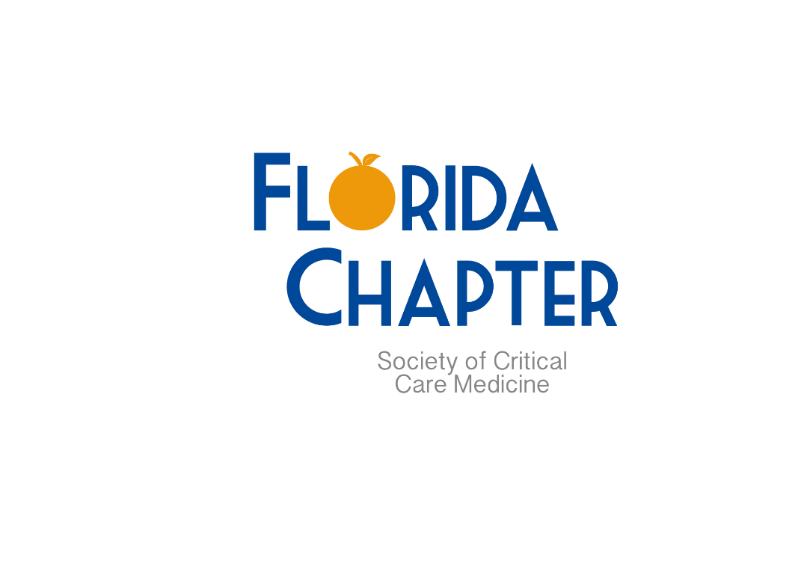 Florida Chapter SCCM Education Webinar seriesTuesday │ September 14, 2021 │2:00 – 3:00PMInvited SpeakerRadhames Ramos De Oleo, MD MPH MBA FACPAssistant Professor of MedicineUniversity of Central FloridaCritical Care MedicinePoisonings: The Old, the New and the NewestLink to the meeting:  https://us02web.zoom.us/j/82640469144?pwd=TitzdE05TFBnMjI2bktVaXlzVDhVZz09Limited availability so please registerPasscode = FLSCCMUpcoming Webinar programmingTuesday │ October 12, 2021 │2:00 – 3:00PM